4th May 2018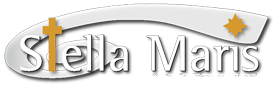 Dear Parents and Caregivers,Matikao team are going to be visiting Bug Lab and Auckland Zoo.St Mary, St Lucy and St Benedict will be visiting on Thursday 24th MayAs well as a tour looking at the Bug Lab we will also go on a Zoo visit.On the day, children will stay in school uniform. They should bring with them:Morning tea and lunch. A drink bottle of water. A rain jacketThe cost of the trip is $20 per student, this covers the cost of the bus and entry to the Bug Lab/Zoo.Please arrange to pay this at the school office or via the internet on or before 21st May.If paying online please pay to 12-3046-0362238-00 place your child's name in the reference.We will be requiring parent helpers to assist on this trip. Unfortunately, we are unable to bring pre-schoolers and we are only able to take a limited number of parents from each class on the bus. Additional parents are welcome to drive to the zoo and join us inside – how about car-pooling? You will need to pay!Please return the permission slip to the class teacher by Monday 21st May    God BlessMatikao TeamAuckland Zoo Bug LabPlease return this slip to the office with payment - even if paying on-line.My child ___________________________  from St ___________________________   has permission to go on the Auckland Zoo Bug Lab I am able/unable to help on the day.My contact details are: Name:__________________________________________Phone: ________________________________  For Office Use Only:   Paid on ______________    Cash / Cheque / Eftpos / Internet